ประกาศกลุ่มสถานศึกษาเขตพื้นที่ที่ 17  บ้านโต้นหนองแวงพระบุที่    /  2557เรื่อง  แต่งตั้งคณะกรรมการดำเนินการแข่งขันกีฬากลุ่มสถานศึกษาเขตพื้นที่ที่ 17  บ้านโต้นหนองแวงพระบุครั้งที่ 11  ประจำปีการศึกษา  2557*******************************************************	กลุ่มสถานศึกษาเขตพื้นที่ที่ 17  บ้านโต้นหนองแวงพระบุ  จะได้ดำเนินการจัดการแข่งขันกีฬากลุ่มสถานศึกษาเขตพื้นที่ที่ 17  บ้านโต้นหนองแวงพระบุ  ครั้งที่ 11  ประจำปีการศึกษา  2557  ในระหว่างวันที่  10 พฤศจิกายน   2557  ถึง   14  พฤศจิกายน   2557  เพื่อให้การจัดการแข่งขันเป็นไปอย่างมีประสิทธิภาพ  ส่งผลต่อนักเรียนอย่างแท้จริง  ดังนี้1.  เพื่อให้นักเรียนภายในศูนย์ได้แสดงศักยภาพทางกีฬาอย่างเต็มที่ทุกช่วงชั้น	2.  เพื่อให้นักเรียนภายในศูนย์เกิดความรักสามัคคีในหมู่คณะยิ่งขึ้น	3.  เพื่อให้นักเรียนภายในศูนย์รู้จักใช้เวลาว่างให้เกิดประโยชน์	4.  เพื่อส่งเสริมให้นักเรียนภายในศูนย์ได้แสดงออกและพัฒนาไปสู่ระดับที่สูงขึ้น	5.  เพื่อให้ครูภายในกลุ่มสถานศึกษาเขตพื้นที่ที่ 17 ได้ร่วมกิจกรรมอย่างต่อเนื่อง  สร้างความเข้าใจ อันจะนำไปสู่ความร่วมมือที่ยั่งยืนต่อไป  	เพื่อให้การดำเนินการจัดการแข่งขันกีฬากลุ่มสถานศึกษาเขตพื้นที่ที่ 17  บ้านโต้นหนองแวงพระบุ  ครั้งที่ 11เป็นไปด้วยความเรียบร้อยจึงแต่งตั้งคณะกรรมการดำเนินงาน    ดังนี้คณะกรรมการฝ่ายอำนวยการ1.  นายสุพจน์  กองทุน		ผู้อำนวยการโรงเรียนบ้านหนองแวงหนองจิกโนนตุ่น		ประธานกรรมการ2.  นายกันตวิชญ์  ตีมูลลา	ผู้อำนวยการโรงเรียนบ้านดงกลาง				รองประธานกรรมการ3.  นายสมาส  นามพิกุล		ผู้บริหารโรงเรียนอนุบาลพิกุลทิพย์			 	กรรมการ4.  นายวิชาญ หงส์สินี		รักษาการผู้อำนวยการโรงเรียนหนองโพธิ์ประชานุกูล		กรรมการ5.  นายสุริยันต์ เหล่ามะลึก	ผู้อำนวยการโรงเรียนบ้านหนองหญ้าข้าวนก			กรรมการ6.  นายวิรุณพงศ์  สมชม		ผู้อำนวยการโรงเรียนบ้านโจดใหญ่  			กรรมการ7.  นายศิริ  สังขปรีชา		รักษาการผู้อำนวยการโรงเรียนพระบุบ้านหันราษฎร์ประสาท	กรรมการ8.  นายพรเทพ  พวงเพียงงาม	รักษาการผู้อำนวยการโรงเรียนบ้านโจดศรีวิชัย		กรรมการ8.  นายมีชัย  เสาหล่อน		ผู้อำนวยการโรงเรียนชุมชนบ้านโต้นศรีพิมลวิทยา		กรรมการและเลขานุการ9.  นายเจตพงศ์  กิติพร 		ผู้อำนวยการโรงเรียนบ้านดงเก่า				กรรมการและผู้ช่วยเลขานุการมีหน้าที่  อำนวยความสะดวกต่าง ๆ  ให้คำแนะนำ  แก้ไขปัญหาอุปสรรค  เพื่อให้การดำเนินการแข่งขันบรรลุวัตถุประสงค์คณะกรรมการฝ่ายเทคนิค1.  นายมีชัย  เสาหล่อน  		ผู้อำนวยการโรงเรียนชุมชนบ้านโต้นศรีพิมลวิทยา	ประธานกรรมการ2.  นายโกเมน  ต้นโพธิ์		ครู  โรงเรียนบ้านดงกลาง				รองประธานกรรมการ3.  นายพรเทพ  พวงเพียงงาม	รักษาการผู้อำนวยการโรงเรียนบ้านโจดศรีวิชัย	กรรมการ4.  นายสมคิด  อนุรักษา		ครู  โรงเรียนบ้านโจดใหญ่ 			กรรมการ5.  นางปราณี  เวียงยศ		ครู  โรงเรียนหนองโพธิ์ประชานุกูล 		กรรมการ6.  นายนพดล  พิศณุ		ครู  โรงเรียนบ้านหนองหญ้าข้าวนก 		กรรมการ7.  นายองอาจ  นามพิกุล		ครู  โรงเรียนอนุบาลพิกุลทิพย์ 			กรรมการ8.  นายสวาท  กลางสาแม	ครู  โรงเรียนพระบุบ้านหันราษฎร์ประสาท 		กรรมการ9.  นายสุรินทร์  อ่อนจันทร์	ครู โรงเรียนชุมชนบ้านโต้นศรีพิมลวิทยา		กรรมการและเลขานุการ10. นายสุขสรรค์  ใจทาน		ครู  โรงเรียนบ้านหนองแวงหนองจิกโนนตุ่น 	กรรมการและผู้ช่วยเลขานุการมีหน้าที่  ให้คำแนะนำ  และตัดสินปัญหาต่าง ๆที่เกิดขึ้น  เพื่อให้การดำเนินงานเป็นไปด้วยความเรียบร้อย  ถูกต้อง  
และเป็นธรรมกับทุกฝ่าย  และให้ถือว่าคำตัดสินของคณะกรรมการเป็นที่สิ้นสุดคณะกรรมการฝ่ายพิธีการ1.  นายมีชัย  เสาหล่อน		ผู้อำนวยการโรงเรียนชุมชนบ้านโต้นศรีพิมลวิทยา	ประธานกรรมการ2.  นายเจตพงศ์  กิติพร		ผู้อำนวยการโรงเรียนบ้านดงเก่า			รองประธานกรรมการ3.  นายทนายุทธ  น้อยหา		ครู  โรงเรียนอนุบาลพิกุลทิพย์			กรรมการ4.  นายอนุชา  บุญใบ		ครู  โรงเรียนบ้านโจดศรีวิชัย			กรรมการ5.  นายโกเมน  ต้นโพธิ์		ครู  โรงเรียนบ้านดงกลาง				กรรมการและเลขานุการ6.  นางปราณี  เวียงยศ		ครู  โรงเรียนหนองโพธิ์ประชานุกูล		 	กรรมการและผู้ช่วยเลขานุการมีหน้าที่  เตรียม /เป็นพิธีกร  ในพิธีเปิด-ปิด  การจัดการแข่งขันกีฬา  และประสานงานกับฝ่ายที่ส่วนเกี่ยวข้อง  
เพื่อให้เกิดความเรียบร้อยคณะกรรมการฝ่ายจัดทำสถานที่1.  นายมีชัย  เสาหล่อน  		ผู้อำนวยการโรงเรียนชุมชนบ้านโต้นศรีพิมลวิทยา	ประธานกรรมการ2.  นายโกเมน  ต้นโพธิ์		ครู  โรงเรียนบ้านดงกลาง				รองประธานกรรมการ3.  นายพรเทพ  พวงเพียงงาม	รักษาการผู้อำนวยการโรงเรียนบ้านโจดศรีวิชัย	กรรมการ4.  นายสมคิด  อนุรักษา		ครู  โรงเรียนบ้านโจดใหญ่ 			กรรมการ5.  นางปราณี  เวียงยศ		ครู  โรงเรียนหนองโพธิ์ประชานุกูล 		กรรมการ6.  นายนพดล  พิศณุ		ครู  โรงเรียนบ้านหนองหญ้าข้าวนก 		กรรมการ7.  นายองอาจ  นามพิกุล		ครู  โรงเรียนอนุบาลพิกุลทิพย์ 			กรรมการ8.  นายสวาท  กลางสาแม	ครู  โรงเรียนพระบุบ้านหันราษฎร์ประสาท 		กรรมการ9.  นายสันต์  หาระวงศ์		นักการฯ  โรงเรียนชุมชนบ้านโต้นศรีพิมลวิทยา 	กรรมการ10.  นายสงคราม  อุตถา		นักการฯ  โรงเรียนบ้านหนองหญ้าข้าวนก		กรรมการ11.  นายวัชรพล  พหลทัพ  	นักการฯ  โรงเรียนบ้านโจดใหญ่			กรรมการ12.  นายสมศักดิ์  ทุมทา 		นักการฯ  โรงเรียนบ้านดงเก่า			กรรมการ13.  นายวิชัย  หมื่นตุ  		นักการฯ  โรงเรียนบ้านดงกลาง			กรรมการ14.  นายสุรินทร์  อ่อนจันทร์	ครู  โรงเรียนชุมชนบ้านโต้นศรีพิมลวิทยา		กรรมการและเลขานุการ15. นายสุขสรรค์  ใจทาน		ครู  โรงเรียนบ้านหนองแวงหนองจิกโนนตุ่น 	กรรมการและผู้ช่วยเลขานุการ	มีหน้าที่  จัดเตรียมสนามการแข่งขัน  จัดหา ควบคุม ดูแล ให้การใช้แสง-เสียง  เตรียมสถานที่บริเวณโดยรอบให้พร้อมในวันทำการแข่งขันรอบชิงชนะเลิศในวันศุกร์ที่  14  พฤศจิกายน  2557คณะกรรมการฝ่ายเหรัญญิก1.  นางสุขฤทัย   กองกะมุด		ครู  โรงเรียนชุมชนบ้านโต้นศรีพิมลวิทยา		ประธานกรรมการ2.  นายถาวร  นาคสมบูรณ์		ครู  โรงเรียนบ้านดงกลาง				รองประธานกรรมการ3.  นายพรเทพ  พวงเพียงงาม		รักษาการผู้อำนวยการโรงเรียนบ้านโจดศรีวิชัย	กรรมการ4.  นางชื่นกมล  บุญสิทธิ์			ครู  โรงเรียนพระบุบ้านหันราษฎร์ประสาท		กรรมการ5.  นายสุขสรรค์  ใจทาน			ครู  โรงเรียนบ้านหนองแวงหนองจิกโนนตุ่น		กรรมการ6.  นางประคอง  อ่อนจันทร์		ครู  โรงเรียนชุมชนบ้านโต้นศรีพิมลวิทยา		กรรมการและเลขานุการ7.  นางธัญทิพย์	รักพงศ์จิรวุฒิ   		ครู  โรงเรียนหนองโพธิ์ประชานุกูล			กรรมการและผู้ช่วยเลขานุการ	มีหน้าที่  รับ –จ่าย เงิน ให้เป็นไปตามระเบียบสำนกนายกรัฐมนตรีว่าด้วยการเงินและพัสดุอย่างเคร่งครัดคณะกรรมการฝ่ายอาหารและเครื่องดื่ม1.  นางสาวประภาพรรณ  สุธรรมรักษ์	ครู  โรงเรียนชุมชนบ้านโต้นศรีพิมลวิทยา		ประธานกรรมการ2.  นางกองพันธ์  กงสะเด็น		ครู  โรงเรียนบ้านหนองแวงหนองจิกโนนตุ่น		รองประธานกรรมการ3.  นางประพิมพ์พรรณ สุธรรมรักษ์  	ครู  โรงเรียนบ้านโจดศรีวิชัย			กรรมการ4.  นางผกามาศ   ตะภูเขียว		ครู  โรงเรียนบ้านดงกลาง				กรรมการ5.  นายสีคุณ  จันทรบุรี			ครู  โรงเรียนบ้านหนองหญ้าข้าวนก		กรรมการ6.  นางสะเกษ  สาดา		 	ครู  โรงเรียนหนองโพธิ์ประชานุกูล			กรรมการ7.  นางวารีรัตน์  วิเศษมี			ครู  โรงเรียนบ้านดงเก่า				กรรมการ8.  นางลำพูน  อนุรักษา			ครู  โรงเรียนบ้านโจดใหญ่				กรรมการ9.  นางบุญจันทร์  ชนะโยธา		ครู  โรงเรียนพระบุบ้านหันราษฎร์ประสาท		กรรมการและเลขานุการ10.  นายสันต์  หาระวงศ์			นักการฯ  โรงเรียนชุมชนบ้านโต้นศรีพิมลวิทยา	กรรมการและผู้ช่วยเลขานุการ	 มีหน้าที่  วางแผน/เตรียม/จัดหาอาหารเพื่อต้อนรับคณะครูและท่านที่มีเกียรติที่มาร่วมงาน  และประสานกับฝ่ายที่เกี่ยวข้องเพื่อให้การดำเนินงานเป็นไปด้วยความเรียบร้อยคณะกรรมการฝ่ายตัดสินกีฬาฟุตบอล1.  นายสุพจน์  กองทุน		ผู้อำนวยการโรงเรียนบ้านหนองแวงหนองจิกโนนตุ่น	ประธานกรรมการ2.  นายอนุชา  บุญใบ		ครู  โรงเรียนบ้านโจดศรีวิชัย			รองประธานกรรมการ3.  นายสงคราม  อุตถา		นักการฯ  โรงเรียนบ้านหนองหญ้าข้าวนก		กรรมการ4.  นายพัชรพงษ์  แสนโสภาวัน 	ครู  โรงเรียนบ้านหนองแวงหนองจิกโนนตุ่น		กรรมการ5.  นายศิริ  สังขปรีชา		ครู  โรงเรียนพระบุบ้านหันราษฎร์ประสาท		กรรมการ6.  กรรมการตัดสินจากโรงเรียนประชารัฐวิทยาเสริม (6 คน)				กรรมการ7.  นายสันต์  หาระวงศ์  		ครู  โรงเรียนชุมชนบ้านโต้นศรีพิมลวิทยา		กรรมการ8.  นายองอาจ  นามพิกุล		ครู โรงเรียนอนุบาลพิกุลทิพย์			กรรมการและเลขานุการ9.  นายวัชรพล  พหลทัพ  	นักการฯ โรงเรียนบ้านโจดใหญ่			กรรมการและผู้ช่วยเลขานุการ	มีหน้าที่ ให้คำปรึกษา  และทำหน้าที่ตัดสินกีฬาฟุตบอลทั้งระดับประถมศึกษาและมัธยมศึกษา รอบคัดเลือก รองชนะเลิศ  และชิงชนะเลิศทุกรายการโดยใช้กฎกติกาของสมาคมฟุตบอลแห่งประเทศเทศไทยยกเว้นข้อตกลงบางรายการที่กลุ่มสถานศึกษากำหนด โดยให้คำนึงถึงความปลอดภัย  ความสงบเรียบร้อย  และความถูกต้องเป็นสำคัญคณะกรรมการฝ่ายตัดสินกีฬาวอลเลย์บอล1.  นายพรเทพ  พวงเพียงงาม	รักษาการผู้อำนวยการโรงเรียนบ้านโจดศรีวิชัย	ประธานกรรมการ2.  นางพรรณพิไล  สุขดี   	ครู  โรงเรียนพระบุบ้านหันราษฎร์ประสาท		รองประธานกรรมการ3.  นายปริวรรต  ดวงฤดี		ครู  โรงเรียนบ้านหนองแวงหนองจิกโนนตุ่น		กรรมการ4.  นายสุพรรณ  จิตรชื่น		ครู  โรงเรียนหนองโพธิ์ประชานุกูล			กรรมการ5.  นางสำอางค์  ต้นโพธิ์		ครู  โรงเรียนบ้านดงกลาง				กรรมการ6.  นางดวงรัตน์  แก้วกัลยา 	ครู  โรงเรียนพระบุบ้านหันราษฎร์ประสาท		กรรมการ7.  นางสุขสันต์  ขุนจร		ครู  โรงเรียนบ้านหนองแวงหนองจิกโนนตุ่น 	กรรมการ8.  กรรมการตัดสินจากโรงเรียนประชารัฐวิทยาเสริม	(จำนวน 12 คน)			กรรมการ9.  นางวิภาภรณ์  นามโคตร 	ครู  โรงเรียนบ้านดงเก่า				กรรมการและเลขานุการ10.  นางสาวกุสุมา วรุยานนท์	ครู  โรงเรียนบ้านดงเก่า				กรรมการและผู้ช่วยเลขานุการ	มีหน้าที่ ให้คำปรึกษา  และทำหน้าที่ตัดสินกีฬาวอลเลย์บอลทั้งระดับประถมศึกษาและมัธยมศึกษา รอบคัดเลือก 
รองชนะเลิศ  และชิงชนะเลิศทุกรายการโดยใช้กฎกติกาของสมาคมฟุตบอลแห่งประเทศเทศไทยยกเว้นข้อตกลงบางรายการที่กลุ่มสถานศึกษากำหนด โดยให้คำนึงถึงความปลอดภัย  ความสงบเรียบร้อย  และความถูกต้องเป็นสำคัญคณะกรรมการฝ่ายตัดสินกีฬาเซปักตะกร้อ1.  นายเจตพงศ์  กิติพร		ผู้อำนวยการโรงเรียนพระบุบ้านดงเก่า			ประธานกรรมการ2.  นายสวาท  กลางสาแม	ครู  โรงเรียนพระบุบ้านหันราษฎร์ประสาท			รองประธานกรรมการ3.  นายสุขสรรค์  ใจทาน		ครู  โรงเรียนบ้านหนองแวงหนองจิกโนนตุ่น			กรรมการ4.  นายสุพจน์  เฮียงจันทา	ครู  โรงเรียนชุมชนบ้านโต้นศรีพิมลวิทยา			กรรมการ5.  นายพัฒนศักดิ์  ศรีวงษ์	ครู  โรงเรียนอนุบาลพิกุลทิพย์				กรรมการ6.  กรรมการตัดสินจากโรงเรียนประชารัฐวิทยาเสริม	(จำนวน 4 คน)				กรรมการ	7.  นายวิชาญ  หงส์สินี		ครู  โรงเรียนหนองโพธิ์ประชานุกูล				กรรมการและเลขานุการ8.  นายสมศักดิ์  ทุมทา 		นักการฯ  โรงเรียนบ้านดงเก่า				กรรมการและผู้ช่วยเลขานุการ	มีหน้าที่ ให้คำปรึกษา  และทำหน้าที่ตัดสินกีฬาเซปักตะกร้อทั้งระดับประถมศึกษาและมัธยมศึกษา รอบคัดเลือก รองชนะเลิศ  และชิงชนะเลิศทุกรายการโดยใช้กฎกติกาของสมาคมฟุตบอลแห่งประเทศเทศไทยยกเว้นข้อตกลงบางรายการที่กลุ่มสถานศึกษากำหนด โดยให้คำนึงถึงความปลอดภัย  ความสงบเรียบร้อย  และความถูกต้องเป็นสำคัญคณะกรรมการฝ่ายตัดสินกีฬาเปตอง1.  นายกันตวิชญ์  ตีมูลลา		ผู้อำนวยการโรงเรียนบ้านดงกลาง			ประธานกรรมการ2.  นายภูเบศวร์	วิเศษมี			ครู โรงเรียนบ้านโจดใหญ่				รองประธานกรรมการ3.  นางสาวเบญจลักษณ์  คุณารักษ์	ครู โรงเรียนบ้านดงเก่า				กรรมการ4.  นางนวลปรางค์  พรมกรรณ์		ครู โรงเรียนพระบุบ้านหันราษฎร์ประสาท		กรรมการ5.  นางประทุมวัน  นาคนาคา		ครู โรงเรียนพระบุบ้านหันราษฎร์ประสาท		กรรมการ6.  นางสายยุทธ  รัตนวิสุทธิพันธ์		ครู โรงเรียนหนองโพธิ์ประชานุกูล			กรรมการ7.  กรรมการตัดสินจากโรงเรียนประชารัฐวิทยาเสริม	(จำนวน 4 คน)				กรรมการ8.  นายสุรินทร์  อ่อนจันทร์		ครู โรงเรียนชุมชนบ้านโต้นศรีพิมลวิทยา		กรรมการและเลขานุการ9.  นายทนายุทธ  น้อยหา			ครู  โรงเรียนอนุบาลพิกุลทิพย์			กรรมการและผู้ช่วยเลขานุการ	มีหน้าที่ ให้คำปรึกษา  และทำหน้าที่ตัดสินกีฬาเปตองทั้งระดับประถมศึกษาและมัธยมศึกษา รอบคัดเลือก รองชนะเลิศ  และชิงชนะเลิศทุกรายการโดยใช้กฎกติกาของสมาคมฟุตบอลแห่งประเทศเทศไทยยกเว้นข้อตกลงบางรายการที่กลุ่มสถานศึกษากำหนด โดยให้คำนึงถึงความปลอดภัย  ความสงบเรียบร้อย  และความถูกต้องเป็นสำคัญคณะกรรมการฝ่ายตัดสินกรีฑานายวิรุณพงศ์  สมชม			ผู้อำนวยการโรงเรียนบ้านโจดใหญ่			ประธานกรรมการฝ่ายกำกับลู่	1.  นายสุรินทร์  อ่อนจันทร์	ครู โรงเรียนชุมชนบ้านโต้นศรีพิมลวิทยา		กรรมการ2.  นายแสวง พรหมไชย		ครู โรงเรียนชุมชนบ้านโต้นศรีพิมลวิทยา		กรรมการ3.  นายสุพจน์  เฮียงจันทา	ครู โรงเรียนชุมชนบ้านโต้นศรีพิมลวิทยา		กรรมการ4.  นายสุนา  พลอินทร์		ครู โรงเรียนบ้านหนองหญ้าข้าวนก			กรรมการ5.  นายนพดล  พิศณุ		ครู โรงเรียนบ้านหนองหญ้าข้าวนก			กรรมการ6.  นางลัดดา  มาป้อง		ครู โรงเรียนบ้านหนองหญ้าข้าวนก			กรรมการ7.  นายธงชัย  กัลยา		ครูธุรการ โรงเรียนบ้านหนองหญ้าข้าวนก		กรรมการ8.  นางภัคจิรา  เนื่องภักดี		ครู โรงเรียนหนองโพธิ์ประชานุกูล			กรรมการ9.  นางสาวิตรี  อรุณาเจริญทรัพย์ ครู โรงเรียนหนองโพธิ์ประชานุกูล			กรรมการ10.  นางปราณี  เวียงยศ  	ครู โรงเรียนหนองโพธิ์ประชานุกูล			กรรมการ11.  นางนวลมะณี  ปรุงฆ้อง	ครู โรงเรียนหนองโพธิ์ประชานุกูล			กรรมการ12.  นายสมศักดิ์  ทุมทา  	นักการฯโรงเรียนบ้านดงเก่า			กรรมการ13.  นายวิชัย  หมื่นตุ  		นักการฯโรงเรียนบ้านดงกลาง			กรรมการ14.  นายสันต์  หาระวงศ์  	นักการฯ โรงเรียนชุมชนบ้านโต้นศรีพิมลวิทยา	กรรมการ15.  นางพรรณพิไล  สุขดี  	ครู โรงเรียนพระบุบ้านหันราษฎร์ประสาท		กรรมการ16.  นางอังสนา  ถุงวิชา		ครู โรงเรียนพระบุบ้านหันราษฎร์ประสาท		กรรมการ17.  นายอนุชา  บุญใบ		ครู โรงเรียนบ้านโจดศรีวิชัย			กรรมการฝ่ายกรรมการรายงานผล/ประเมินผลนางคำปอง  เสมอบุญ  	ครู โรงเรียนชุมชนบ้านโต้นศรีพิมลวิทยา 		ประธานกรรมการนางสาวนภาพร  ทองศรี	ครูธุรการ โรงเรียนชุมชนบ้านโต้นศรีพิมลวิทยา 	กรรมการนางสาวชื่นกมล  บุญสิทธิ์	ครู โรงเรียนพระบุบ้านหันราษฎร์ประสาท		กรรมการนายพัลลภ  ศรีพรรณ		ครูธุรการ โรงเรียนบ้านดงกลาง  			กรรมการนางสุพัตรา  ปัญญาคำ	ครู โรงเรียนบ้านหนองหญ้าข้าวนก  		กรรมการนายพูลทรัพย์  หารพะยอม  ครู โรงเรียนชุมชนบ้านโต้นศรีพิมลวิทยา		กรรมการและเลขานุการนางสาวศศิธร  ยอดป้องเทศ  ครูธุรการ โรงเรียนหนองโพธิ์ประชานุกูล  		กรรมการและผู้ช่วยเลขานุการฝ่ายเส้นชัย	1.  นายสุขสรรค์  ใจทาน		ครู โรงเรียนบ้านหนองแวงหนองจิกโนนตุ่น		ประธานกรรมการ	2.  นายปริวรรต  ดวงฤดี		ครู โรงเรียนบ้านหนองแวงหนองจิกโนนตุ่น		กรรมการ	3.  นางสาวสรัญรัตน์  ขวามาตย์	ครู โรงเรียนบ้านหนองแวงหนองจิกโนนตุ่น		กรรมการ	4.  นางสุขสันต์  ขุนจร  		ครู โรงเรียนบ้านหนองแวงหนองจิกโนนตุ่น		กรรมการ	5.  นางสาวเบญจลักษณ์  คุณารักษ์  ครู โรงเรียนบ้านดงเก่า				กรรมการ	6.  นางสำอางค์  ต้นโพธิ์		ครู โรงเรียนบ้านดงกลาง				กรรมการ	7.  นายถาวร  นาคสมบูรณ์  	ครู โรงเรียนบ้านดงกลาง 				กรรมการ	8.  นางวารีรัตน์  วิเศษมี	  	ครู โรงเรียนบ้านดงเก่า 				กรรมการ	9.  นายสวาท  กลางสาแม	ครู โรงเรียนพระบุบ้านหันราษฎร์ประสาท		กรรมการและเลขานุการ	10.  นางสาวกุสุมา วรุยานนท์	ครู  โรงเรียนบ้านดงเก่า				กรรมการและผู้ช่วยเลขานุการฝ่ายเรียกตัวนักกีฬา1.  นายวัชรพล  พหลทัพ  	นักการฯ	 โรงเรียนบ้านโจดใหญ่			กรรมการ2.  นายสงคราม อุตถา  		นักการฯ โรงเรียนบ้านหนองหญ้าข้าวนก		กรรมการฝ่ายปล่อยตัวนักกีฬา1.  นายพรเทพ  พวงเพียงงาม	รักษาการผู้อำนวยการโรงเรียนบ้านโจดศรีวิชัย	กรรมการ2.  นายองอาจ  นามพิกุล		ครู  โรงเรียนอนุบาลพิกุลทิพย์			กรรมการ	3.  นางสาวมัทธนา  พิทยารักษ์	ครูพี่เลี้ยงฯ โรงเรียนชุมชนบ้านโต้นศรีพิมลวิทยา	กรรมการฝ่ายทะเบียน/และวัดส่วนสูง	1.  นายสมคิด  อนุรักษา 		ครู  โรงเรียนบ้านโจดใหญ่				กรรมการ			2.  นางสาวณัชรัญ  บุญมาไชย	ครู โรงเรียนบ้านหนองหญ้าข้าวนก			กรรมการ	3.  นางวิภาภรณ์  นามโคตร 	ครู  โรงเรียนบ้านดงเก่า 				กรรมการ	4.  นางสาวกาญจนา  ศรีคุณ	ครูอัตราจ้าง โรงเรียนชุมชนบ้านโต้นศรีพิมลวิทยา	กรรมการ	5.  นางสาวเครือฟ้า  มีสีบู		ครูพี่เลี้ยงฯ  โรงเรียนบ้านโจดศรีวิชัย		กรรมการ	6.  นางปภัสรา  ใจทาน		ครู โรงเรียนหนองโพธิ์ประชานุกูล			กรรมการ	7.  นางสาวนฤมล สืบสาย		ครูอัตราจ้าง โรงเรียนพระบุบ้านหันราษฎร์ประสาท	กรรมการ	มีหน้าที่ ให้คำปรึกษา  และทำหน้าที่ตัดสินกรีฑาทุกรายการทั้งระดับประถมศึกษาและมัธยมศึกษา รอบคัดเลือก 
รองชนะเลิศ  และชิงชนะเลิศทุกรายการโดยใช้กฎกติกาของสมาคมกรีฑาแห่งประเทศเทศไทยยกเว้นข้อตกลงบางรายการที่กลุ่มสถานศึกษากำหนด โดยให้คำนึงถึงความปลอดภัย  ความสงบเรียบร้อย  และความถูกต้องเป็นสำคัญคณะกรรมการตัดสินขบวนพาเหรดและกองเชียร์1.  นายสุริยันต์  เหล่ามะลึก		ผู้อำนวยการโรงเรียนบ้านหนองหญ้าข้าวนก		ประธานกรรมการ2.  นางชอุ่ม  อบมาลี			ครู  โรงเรียนอนุบาลพิกุลทิพย์			รองประธานกรรมการ	3.  นางนวลปรางค์  พรมกรรณ์		ครู  โรงเรียนบ้านพระบุราษฎร์ประสาท		กรรมการ4.  นางสาวประภาพรรณ  สุธรรมรักษ์	ครู  โรงเรียนชุมชนบ้านโต้นศรีพิมลวิทยา		กรรมการ5.  นางกองพันธ์  กงสะเด็น		ครู  โรงเรียนบ้านหนองแวงหนองจิกโนนตุ่น		กรรมการ6.  นางอุบลรัตน์  ขุนวงษา  		ครู  โรงเรียนบ้านดงเก่า			 	กรรมการ7.  นางสุพัตรา  ปัญญาคำ		ครู โรงเรียนบ้านหนองหญ้าข้าวนก 		กรรมการและเลขานุการ8.  นางนวลมะณี  ปรุงฆ้อง		ครู  โรงเรียนหนองโพธิ์ประชานุกูล			กรรมการและผู้ช่วยเลขานุการ	มีหน้าที่ ให้คำปรึกษา  และทำหน้าที่ตัดสินขบวนพาเหรดและกองเชียร์ โดยให้คำนึงถึงความบริสุทธิ์ยุติธรรมและ
ความถูกต้องเป็นสำคัญคณะกรรมการประเมินผล  ฝ่ายทะเบียน/เกียรติบัตร/จัดรางวัล1.  นายมีชัย  เสาหล่อน		ผู้อำนวยการโรงเรียนชุมชนบ้านโต้นศรีพิมลวิทยา 	ประธานกรรมการ2.  นายพัลลภ  ศรีพรรณ		ครูธุรการ  โรงเรียนบ้านดงกลาง			กรรมการ3.  นายสมยศ  ใจกว้าง		ครูธุรการ  โรงเรียนบ้านโจดใหญ่			กรรมการ4   นางสาวนภาพร  ทองศรี	ครูธุรการ  โรงเรียนชุมชนบ้านโต้นศรีพิมลวิทยา	กรรมการ5.  นางอาภัสรา  ชมดง		ครู  โรงเรียนหนองโพธิ์ประชานุกูล			กรรมการ6.  นางสาวเครือฟ้า  มีสีบู		ครู  โรงเรียนบ้านโจดศรีวิชัย			กรรมการ7.  นางสาวปาณิสรา  โม้ชา	ครู  โรงเรียนหนองแวงหนองจิกโนนตุ่น		กรรมการ8.  นายพูลทรัพย์   หารพะยอม	ครู  โรงเรียนชุมชนบ้านโต้นศรีพิมลวิทยา		กรรมการและเลขานุการ9.  นางสาวจิราภรณ์  ตลับเพชร	ครู  โรงเรียนชุมชนบ้านโต้นศรีพิมลวิทยา		กรรมการและผู้ช่วยเลขานุการมีหน้าที่  จัดทำตารางประเมินผลจัดการแข่งขันกีฬานักเรียน ประจำปีการศึกษา 2557  และรายงานต่อคณะกรรมการดำเนินการคณะกรรมการฝ่ายปฏิคม1.  นางสาวศิลปิน  ทานสมบัติ	ครู  โรงเรียนชุมชนบ้านโต้นศรีพิมลวิทยา		ประธานกรรมการ2.  นางสาวจิราภรณ์  ตลับเพชร	ครู  โรงเรียนชุมชนบ้านโต้นศรีพิมลวิทยา		รองประธานกรรมการ3.  นางสาวนฤมล  สืบสาย	ครู  โรงเรียนพระบุบ้านหันราษฎร์ประสาท		กรรมการ4.  นางสาวปาณิสรา  โม้ชา	ครูโรงเรียนบ้านหนองแวงหนองจิกโนนตุ่น		กรรมการ5.  นางสาวเบญจลักษ์  คุณารักษ์	ครู  โรงเรียนบ้านดงเก่า				กรรมการ6.  นางสาววันวิสา  คามนา	ครู  โรงเรียนพระบุบ้านหันราษฎร์ประสาท		กรรมการ7.  นางสาวมัทธนา  พิทยารักษ์	ครู  โรงเรียนชุมชนบ้านโต้นศรีพิมลวิทยา		กรรมการและเลขานุการ8.  นางสาวกาญจนา  ศรีคุณ	ครู  โรงเรียนชุมชนบ้านโต้นศรีพิมลวิทยา		กรรมการและผู้ช่วยเลขานุการมีหน้าที่  วางแผนการต้อนรับ  จัดเตรียมอาหารและเครื่องดื่ม ในการให้การต้อนรับแขกที่มาร่วมงาน  คณะกรรมการฝ่ายประชาสัมพันธ์/ข่าว1.  นายมีชัย  เสาหล่อน		ผู้อำนวยการโรงเรียนชุมชนบ้านโต้นศรีพิมลวิทยา		ประธานกรรมการ2.  นายโกเมน  ต้นโพธิ์		ครู  โรงเรียนบ้านดงกลาง					รองประธานกรรมการ3.  นางสะเกษ  สาดา 		ครู  โรงเรียนหนองโพธิ์ประชานุกูล				กรรมการ4.  นางอังสนา  ถุงวิชา		ครู  โรงเรียนพระบุบ้านหันราษฎร์ประสาท			กรรมการ5.  นายพรเทพ  พวงเพียงงาม	รักษาการผู้อำนวยการโรงเรียนบ้านโจดศรีวิชัย		กรรมการ6.  นางยุนี  วันชัย		ครู  โรงเรียนบ้านหนองแวงหนองจิกโนนตุ่น			กรรมการและเลขานุการ7.  นางลัดดา  มาป้อง		ครู  โรงเรียนบ้านหนองหญ้า				กรรมการและผู้ช่วยเลขานุการมีหน้าที่  ประชาสัมพันธ์การจัดดำเนินการจัดการแข่งขันกีฬาทุกประเภทตลอดงานให้เป็นไปด้วยความถูกต้อง  
ติดตามการสรุปผลการแข่งขันกีฬาทุกประเภทเพื่อประกาศผลและส่งต่อฝ่ายทะเบียนต่อไปคณะกรรมการฝ่ายพยาบาล1.   นางทิพวรรณ  นามพิกุล	ผู้จัดการโรงเรียนอนุบาลพิกุลทิพย์			ประธานกรรมการ2.   เจ้าหน้าที่พยาบาลโรงพยาบาลส่งเสริมสุขภาพตำบลบ้านโต้น			รองประธานกรรมการ3.   นางคำปอง  เสมอบุญ	ครู  โรงเรียนชุมชนบ้านโต้นศรีพิมลวิทยา		กรรมการ4.   นางปทุมวัน  นาคนาคา	ครู  โรงเรียนพระบุบ้านหันราษฎร์ประสาท		กรรมการ5.  นางณัชชารีย์  ณธีอัครพัฒน์	ครู โรงเรียนหนองโพธิ์ประชานุกูล			กรรมการและเลขานุการ6.  นางสาวอุไรวรรณ  อัตภูมิ	ครู  โรงเรียนหนองโพธิ์ประชานุกูล			กรรมการและผู้ช่วยเลขานุการมีหน้าที่  จัดเตรียมเวชภัณฑ์ยารักษาโรค เพื่อปฐมพยาบาลนักเรียน  ครู  ผู้ร่วมงาน ที่มีอาการเจ็บป่วย  หากไม่สามารถปฐมพยาบาลได้ให้นำส่งโรงพยาบาลอำเภอพระยืน และรายงานให้ฝ่ายอำนวยการจัดงานทราบเป็นลำดับต่อไปคณะกรรมการฝ่ายรักษาความปลอดภัย1.  นายแสวง  พรหมไชย    	ครู  โรงเรียนชุมชนบ้านโต้นศรีพิมลวิทยา	 	ประธานกรรมการ2.  นายถาวร  นาคสมบูรณ์	ครู  โรงเรียนบ้านดงกลาง				กรรมการ3.  นายวิชาญ  หงษ์สินี		ครู โรงเรียนหนองโพธิ์ประชานุกูล			กรรมการ4.  นายองอาจ  นามพิกุล		ครู  โรงเรียนพิกุลทิพย์				กรรมการ5.  นายสุจิตร  กงสะเด็น		ครู  โรงเรียนบ้านหนองแวงหนองจิกโนนตุ่น		กรรมการ6.  นายศิริ  สังขปรีชา		ครู  โรงเรียนพระบุบ้านหันราษฎร์ประสาท		กรรมการและเลขานุการ7.  อปพร. เทศบาลตำบลบ้านโต้น							กรรมการและผู้ช่วยเลขานุการมีหน้าที่  มีหน้าที่ควบคุมดูแลความเรียบร้อยในการจัดการแข่งขัน และหากมีเหตุการณ์รุนแรงเกินความสามารถที่จะควบคุมได้ให้ดำเนินการแจ้งเจ้าหน้าที่ตำรวจพร้อมรายงานต่อคณะกรรมการจัดการแข่งขัน		ทั้งนี้   ตั้งแต่  วันที่    5   พฤศจิกายน   พ.ศ.  2557			ประกาศ  ณ  5   พฤศจิกายน  พ.ศ.  2557(ลงชื่อ).................……………........(นายสุพจน์  กองทุน)ผู้อำนวยการโรงเรียนบ้านหนองแวงหนองจิกโนนตุ่นประธานกลุ่มสถานศึกษาเขตพื้นที่ที่ 17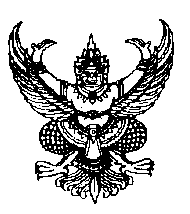 